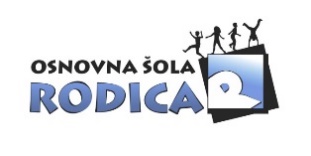 Priporočilni seznam knjig za bralno značko za 6. razred 2022/2023PRIPOVEDNA DELA1. Semenič: Skrivno društvo KRVZ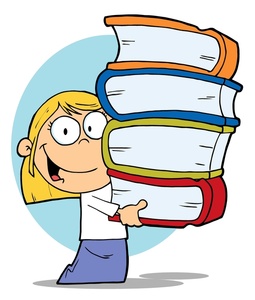 2. Schmidt: Oskar in gospa v rožnatem3. Kovač: Urške so brez napake4. Ende: Čarobni napoj5. Knight: Lassie se vrača6. Makarovič: Teta Magda7. Fidler: Primer špageti, Primer rižota idr.8. Kastner: Leteča učilnica, Dvojčici, Emil in detektivi9. F. Puigpelat: Deklica, ki se je spremenila v mobi10. Milčinski: Butalci11. Lindgren: Bratec in Kljukec s strehe, Brata Levjesrčna, Mio, moj Mio12. Gaiman: Coraline ali Pokopališka knjiga13. Steinhofel: Oskar in senčne prikazni14. Dahl: Danny, prvak sveta15. Ovreas: Super Rjavko16. Fernandez Paz: Ime mi je Skywalker17. Kuijer: Naj ljubezen gori kot plamen, amen; Raj je tukaj in zdaj18. Kreller: Slonov ne vidimo19. Douglas: Pošastni učitelj plavanja20. Walliams: Babica barabica, Zlobna zobarka, Tiranska teta, Mihec milijarder in druge21. Tamaro: Čarobni krog ali Tigrica in akrobat22. Bauer: Groznovilca in divja zima23. Almond: Deček, ki je plaval s piranhami24. Aerts: Modra krila25. Strip: Miki Muster, Butalci,Volkulja BelaZBIRKE PESMI1. Bina Š. Žmavc: Živa hiša ali Svilnate rime2. Tone Pavček: S črko čez Krko ali Vse to je tvoje3. Košuta: Križada4. Rozman: Pesmi iz galerijeali katerakoli druga pesniška zbirka, ki je še nisi prebral (primerna za tvojo starost)*Pesniške zbirke preberemo in poiščemo pesmi, ki so nam všeč in o njih pripovedujemo (če želimo, se jih naučimo še na pamet).Prebrati je potrebno 5 knjig (4 pripovedna dela in 1 zbirko pesmi), od tega 3 s seznama, ostale so lahko po lastni izbiri. Prebereš lahko tudi katerokoli delo v celoti, ki ga obravnavate pri pouku (glej delovni zvezek Od glasov do knjižnih svetov). Beremo do 2. aprila 2023.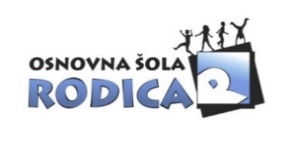 Priporočilni seznam knjig za bralno značko za 7. razred 2022/2023PRIPOVEDNA DELA1. Levokov: Lov za templjarskim zakladom2. Lucet: Deljeno z dve3. Defoe: Robinson Crusoe4. Kuijer: Knjiga vseh stvari5. Godec Schmidt: Potovalnik6. Muck: Blazno resno o šoli/ slavni/ popolni ...7. Karlovšek: Ognjeno pleme8. Stevenson: Otok zakladov9. Jonsberg: Ujemi me, če padem10. Gluvič: Fantje, žoga, punce11. Colfer: Artemis Fowl12. Hill: Se vid'va, Simon in druge tega pisatelja13. Nicholson: zbirka Ognjeni veter (1, 2 ali 3)14. Wilson: Punce v solzah; Zaljubljene punce idr.15. Pullman: Severni sij in druge16. Hunter: Neverjetne zgodbe profesorja Modrinjaka17. Partljič: Hotel sem prijeti sonce18. Al Mansour: Zeleno kolo19. Moderndorfer: Kot v filmu ali Kit na plaži20. Oliver: trilogija Delirium21. Kolerud: Milijonček za prijaznost22. Pregl: Odprava zelenega zmaja23. Jonsberg: Moje življenje kot abeceda24. Strip: Calvin Hobbes, ZnamenitiZBIRKE PESMI1. Boris A. Novak: Vserimje in druge zbirke                                                      2. Dane Zajc: Vrata in druge zbirke3. Fritz: Vrane4. F. Lainšček: Neali katerakoli pesniška zbirka, ki je še nisi prebral*Pesniške zbirke preberemo in poiščemo pesmi, ki so nam všeč in o njih pripovedujemo (če želimo, se jih naučimo na pamet).Prebrati je potrebno 5 knjig (4 pripovedna dela in 1 zbirko pesmi), od tega 3 s seznama, ostale lahko po lastni izbiri. Prebereš lahko tudi katerokoli delo v celoti, ki ga obravnavate pri pouku (glej delovni zvezek Od glasov do knjižnih svetov). Beremo do 2. aprila 2023.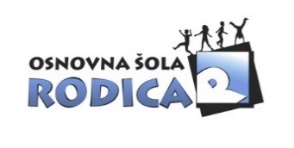  Priporočilni seznam knjig za bralno značko za 8. razred 2022/2023PRIPOVEDNA DELA1. Androjna: Modri otok2. Frank: Dnevnik Ane Frank3. Hooper: Prva ljubezen4. Mccaughrean: Kup laži ali Ni konec sveta5. Ness: Sedem minut čez polnoč6. Huizing: Kako sem po nesreči napisala knjigo7. Clima: Sonce med prsti8. Joseph: Ta tanka črta9. Wilson: Deklica Lola Rose ali Učne ure ljubezni 10. Brooks: Martin Pujs11. Frey: Velike zelene oči12. Gavalda: 35 kil upanja13. McAnulty: Dnevnik mladega naravoslovca14. Brezinova: Vpij potiho, brat15. Gardner: Jaz, Koriandra16. Paterson: Most v Terabitijo17. Swindells: Sramota18. Abedi: Šepet19. Kermauner: Berenikini kodri, Orionov meč20. De Wild: Bratovska skrivnost21. Golob: Zlati zob22. Šinigoj: Kjer veter spi23. Gardner: Črviva luna24. Green: Neskončen stolp želv25. Catozella: Nikoli ne reci, da te je strah26. Palacio: Čudo, Julianova zgodba, Charlottina zgodba27. Riggs: Knjižnica duš (zbirka)28. Reinhardt: Čez gore in čez morje29.Robben: Bratov kožuh30.Woltz: Zobje morskega psa31. Jenič: Rabi Rabuni31. Strip: IlegalecPESNIŠKE ZBIRKE1. Srečko Kosovel: izbrana pesniška zbirka2. France Prešeren: Poezije ali Preseren.doc3.Štampe Žmavc: Drobne pesmiali katerakoli pesniška zbirka, ki je še nisi prebral*Pesniške zbirke preberemo in poiščemo pesmi, ki so nam všeč in o njih pripovedujemo (če želimo, se jih naučimo na pamet).Prebrati je potrebno 5 knjig (4 pripovedna dela in 1 zbirko pesmi), od tega 3 s seznama, ostale lahko po lastni izbiri. Beremo do 2. aprila 2023. Prebereš lahko tudi katerokoli delo v celoti, ki ga obravnavate pri pouku (glej delovni zvezek Od glasov do knjižnih svetov).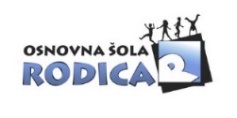 Priporočilni seznam knjig za bralno značko za 9. razred 2022/2023PRIPOVEDNA DELA1. Green: Krive so zvezde2. Jagerfeld: Kraljica smeha3. Ingolič: Gimnazijka4. Gaiman: Zvezdni prah5. Boyne: Deček v črtasti pižami idr.6. Jonevs: Metalci7. Cankar.doc, Partljic.doc8. Velasco: Tigrovo mleko9. Asher: Trinajst razlogov10. Kodrič: Kaj ima ljubezen s tem?, Povej mi po resnici11. Tratnik: Ava12. Frey: Na smrt prestrašena13. Standberg: Konec14. Hill: Duet ali Vračanje, Bratova vojna idr.15. Karlovšek: Gimnazijec ali Matej ali Preživetje16. Walker: Čas čudežev17. Velikonje: Poletje na okenski polici18. Hrvatin: Od RTM do WTF 19. Sedgwick: Slutenje20. Samson: Dnevi na otoku21. Burgess: Nicholas Dane22. Geda: V morju so krokodili23. Vigan: No in jaz24. Dowd: Barjanski otrok ali Čisti krik ali Cesta utehe ali Uganka Londonskega očesa25. Tratnik: Tombola ali življenje26. Crossan: Eno27. Ness: Trilogija Hrup in kaos (Na begu, Zakaj in zato, Vojna pošast)28. Pandazopoulos: Odločitev29. Sokolov: Vsak s svojega planeta, Kar ne ubije idr.30. Modig: Smrt ni hec31. Reinhardt: Train kids32. Strip: Medena koža ali Ivan Cankar (Moj lajf, Hlapec Jernej in pasja pravica, Hlapci: angeli omagajo), Reformatorji v stripuPESNIŠKE ZBIRKEKomadi: 111 pesmi za mlade in njim podobne in Drugi komadiSaksida: Kla kla klasikaLorca: 12 pesmi (Malinc)Moderndorfer: Romeo in Julija iz sosednje ulicezbirka pesmi slovenskega pesnika/pesnice (Kovič, Zajc, Minatti, Makarovič, Maurer …) *Pesniške zbirke preberemo in poiščemo pesmi, ki so nam všeč in o njih pripovedujemo (če želimo, se jih lahko naučimo na pamet). Prebrati je potrebno 5 knjig (4 pripovedna dela in 1 zbirko pesmi), od tega 3 s seznama, ostale lahko po lastni izbiri. Prebereš lahko tudi katerokoli delo v celoti, ki ga obravnavate pri pouku (glej delovni zvezek Od glasov do knjižnih svetov). Beremo do 2. aprila 2023.